Partial revision of the Test Guidelines for industrial ChicoryDocument prepared by an expert from the Netherlands Disclaimer:  this document does not represent UPOV policies or guidance	The purpose of this document is to present a proposal for a partial revision of the Test Guidelines for Industrial Cichory (document TG/172/4).	The Technical Working Party for Vegetables (TWV), at its fifty-sixth session, agreed that the Test Guidelines for Industrial Cichory (Cichorium intybus L. partim) be partially revised for characteristic 1 “Ploidy” (see document TWV/56/22 “Report”, Annex II).	The proposed changes are presented below in highlight and underline (insertion) and strikethrough (deletion).Proposed changes to characteristic 1 “Ploidy”Current wordingProposed new wording Proposed addition of an explanation for characteristic 1 “Ploidy”Proposed new wording Ad. 1: PloidyThe ploidy status of the plant can be assessed by Flow cytometry (DNA quantification method).Observations should be made on at least 5 plants.[End of document]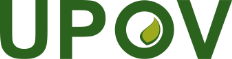 EInternational Union for the Protection of New Varieties of PlantsTechnical Working Party for VegetablesFifty-Seventh Session
Antalya, Türkiye, May 1 to 5, 2023TWV/57/8Original:  EnglishDate:  March 8, 2023
English
français
deutsch
españolExample Varieties/
Exemples/
Beispielssorten/
Variedades ejemplo
Note/
Nota1.
(*)VSPloidyPloïdiePloidiePloidíaQLdiploiddiploïdediploiddiploideTurquoise2triploidtriploïdetriploidtriploidePerle3tetraploidtétraploïdetetraploidtetraploide4
English
français
deutsch
españolExample Varieties/
Exemples/
Beispielssorten/
Variedades ejemplo
Note/
Nota1. 
(*)
(+)VG/
VSPloidyPloïdiePloidiePloidíaQLdiploiddiploïdediploiddiploideTurquoise2triploidtriploïdetriploidtriploidePerle3tetraploidtétraploïdetetraploidtetraploide4polyploidpolyploïdepolyploidpolyploide5